Peizo metre no.1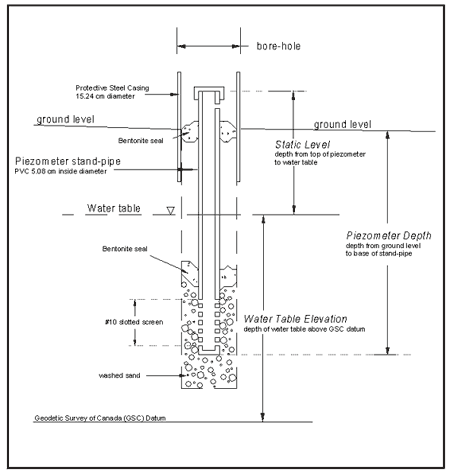 2nd simple manometer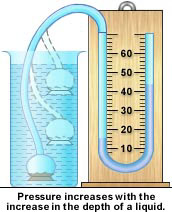 3rd No figure4th dead weght pressure calibrartor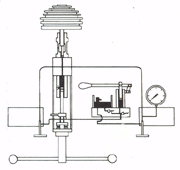 5th bourdon tube guage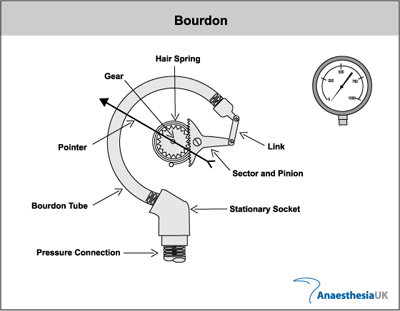 6thFlow metre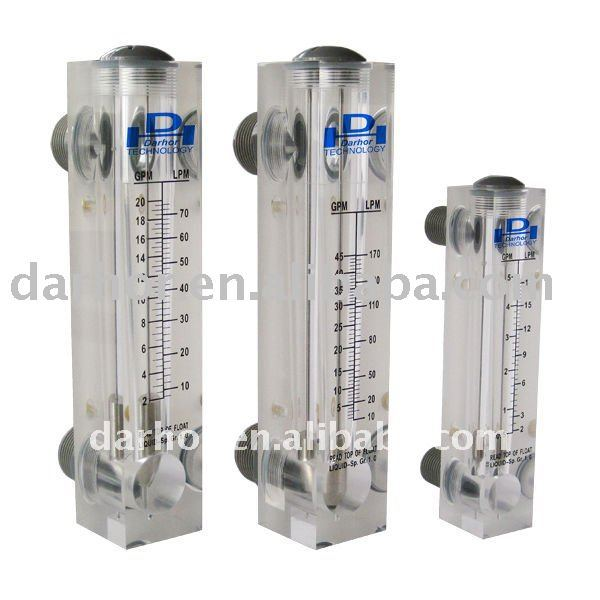 8th    reynold’s  meter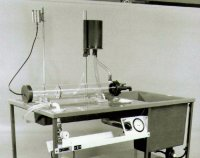 7thAlready given 